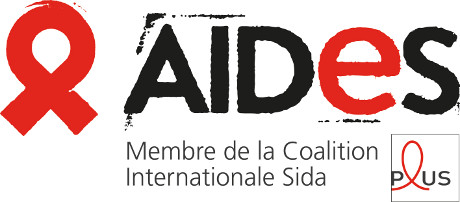 Les candidatures (CV et lettre de motivation) doivent être adressées à Stéphane Giganon, Directrice qualité et évaluation par courrier : AIDES - Tour Essor, 14 rue Scandicci, 93508 Pantin Cedex Ou par mail : sgiganon@aides.orgLes candidatures des personnes touchées par le VIH et/ou les Hépatites sont les bienvenues.Date limite de candidature : 31 mars 2020Offre d’emploiChargé-e de mission Conseil et formation externeTitre en interneFormateur-ricePrésentation de la structure AIDES, créée en 1984 et reconnue d’utilité publique, est la plus importante association de lutte contre le VIH/sida et les hépatites virales en France.Objet social : lutte contre l’épidémie de VIH Sida et les hépatites virales, actions de sensibilisation, de prévention, de soutien et d’accompagnement envers les populations cibles (homosexuels masculins, transgenres, usagers-es de produits psycho-actifs, migrants-es, détenus-es, travailleurs-ses du sexe) en France métropolitaine et dans les départements d’outre-mer grâce à ses 2 000 militants-es sur 76 lieux de mobilisation.AIDES a aussi une forte activité de plaidoyer et de mobilisation qui vise à faire évoluer les lois et règlementations en matière d’accès au soin et d’égalité des droits des populations touchées ou vulnérables au VIH et aux hépatites virales.AIDES a construit des savoirs et des savoirs faire comme facilitateur de la mobilisation et de la participation des groupes les plus exposés à la construction d’action de promotion de leur santé.Le/La Chargé-e de mission est chargé/e d’assurer la mise en place, le développement, la continuité, l’évolution, l’évaluation des actions liées à une thématique spécifique.Le/La Chargé-e de mission est chargé/e d’assurer la mise en place, le développement, la continuité, l’évolution, l’évaluation des actions liées à une thématique spécifique.Missions générales : Missions générales : Dans le cadre de cette/ces thématique/s,Assure la mise en place, le développement et le suivi du réseau de partenaires Anime l’équipe d’intervenants de AIDES (volontaires et/ou salariés).Supervise la préparation, le déroulement et la réalisation des activités liées à sa/ses thématique/s Chargé/e de l’évaluation de sa thématique ; mise en place et renseignement des indicateurs permanents d’activité, élaboration de propositions d’évolution.Présente son action dans le cadre des temps de rencontre collectifs internes ou externes de l’équipe et contribue à la réflexion collective sur l’évolution générale des actions de AIDES.Chargé/e de la rédaction des rapports d’étape et d’activité liés à sa thématique ainsi que de l’élaboration des fiches action.Chargé/e du suivi budgétaire des actions notamment la préparation des budgets prévisionnels, l’élaboration et le suivi des demandes de financement.Dans le cadre de cette/ces thématique/s,Assure la mise en place, le développement et le suivi du réseau de partenaires Anime l’équipe d’intervenants de AIDES (volontaires et/ou salariés).Supervise la préparation, le déroulement et la réalisation des activités liées à sa/ses thématique/s Chargé/e de l’évaluation de sa thématique ; mise en place et renseignement des indicateurs permanents d’activité, élaboration de propositions d’évolution.Présente son action dans le cadre des temps de rencontre collectifs internes ou externes de l’équipe et contribue à la réflexion collective sur l’évolution générale des actions de AIDES.Chargé/e de la rédaction des rapports d’étape et d’activité liés à sa thématique ainsi que de l’élaboration des fiches action.Chargé/e du suivi budgétaire des actions notamment la préparation des budgets prévisionnels, l’élaboration et le suivi des demandes de financement.Missions spécifiques : Missions spécifiques : Développer les formations de AIDES auprès de structures externes (proposition, organisation, animation), en France et à l’international Elaborer des modules de formation en lien avec les enjeux de la lutte contre le VIH et les hépatitesDéployer la formation en santé communautaire et promotion de la santé Répondre aux appels d’offre de formation en lien avec les priorités de AIDES Accompagner et conseiller en méthodologie de projet en santé communautaire.Créer des liens de collaboration avec les partenaires associatifs pour structurer et faire connaître le secteur formation externeCréer des outils d’évaluation et de suivi des formations/évaluer les formationsSoutenir des équipes du réseau dans leurs pratiquesDévelopper les formations de AIDES auprès de structures externes (proposition, organisation, animation), en France et à l’international Elaborer des modules de formation en lien avec les enjeux de la lutte contre le VIH et les hépatitesDéployer la formation en santé communautaire et promotion de la santé Répondre aux appels d’offre de formation en lien avec les priorités de AIDES Accompagner et conseiller en méthodologie de projet en santé communautaire.Créer des liens de collaboration avec les partenaires associatifs pour structurer et faire connaître le secteur formation externeCréer des outils d’évaluation et de suivi des formations/évaluer les formationsSoutenir des équipes du réseau dans leurs pratiquesRattachement hiérarchique :Elle/il est placé(e) hiérarchiquement sous la responsabilité de la Directrice du secteurElle/il rend compte de son travail et son organisation au Responsable du secteurDélégation/autonomie/responsabilités :Autonomie dans ses missions dans le cadre des objectifs de l’action et des orientations de AIDES qui s’appliquent à ses missions.Dans le cadre de sa thématique, représente AIDES auprès des partenaires internes ou externes.Sur mandat, représente l’association auprès des partenaires institutionnels, politiques et des médias.Relations fonctionnelles :Travaille en collaboration avec les volontaires et/ou salariés-es impliqués-es dans la thématique dont elle/il a la charge ;Peut être amené-e à superviser le travail de un ou plusieurs collaborateurs-trices.Obligations professionnellesDevoir de réserve, de confidentialité et de respect de l’éthique de AIDES.Respect des textes régissant l’activité des salariés de AIDES.Obligation de participation à la formation initiale des volontaires et permanents de AIDES.Participation aux réunions de salariés de son site de rattachement.Participation souhaitée aux évènements de la vie associative.Profil recherchéAvoir une bonne connaissance des actions de AIDES. Etre formateur-trice au sein de AIDES ou disposer d’une expérience similaire significative.Maitriser l’ingénierie de formationEtre disposé-e à se déplacer régulièrementMaitriser l’anglais parlé/écritApprécier le travail en équipeConditions d’exercice : Lieu d’activité : Siège de AIDES à PantinType de contrat : CDIDisponibilité : janvier 2020Catégorie de rattachement : 3Rémunération : selon la grille de l’accord d’entreprise de AIDES.Poste régi par l’accord d’entreprise et le règlement intérieur de AIDES.Avantages : complémentaire santé, prévoyance, tickets restaurant d’une valeur de 8.90€ et remboursement carte Navigo à 50%25 jours de congés payés + 10 jours de congés exceptionnels